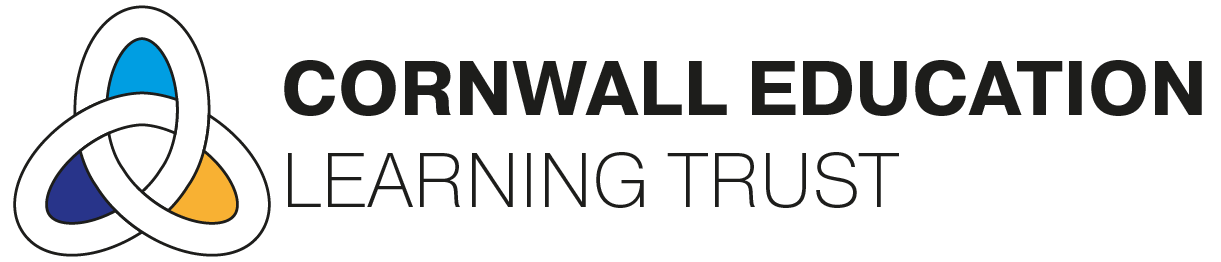 CELT British Values PolicyAdopted by (body): CELT Directors British Values statementThe Department for Education introduced a statutory duty for schools to promote British Values from September 2014, and to ensure they are actively promoted and adhered to in schools.Cornwall Education Learning Trust is committed to serving its community. It recognises the multi-cultural, multi-faith and ever-changing nature of the United Kingdom. It also understands the vital role it has in ensuring that groups or individuals within the school are not subjected to intimidation or radicalisation by those wishing to unduly, or illegally, influence them.It follows equal opportunities guidance which guarantees that there will be no discrimination against any individual or group, regardless of faith, ethnicity, gender, sexuality, political or financial status, or similar. Cornwall Education Learning Trust is dedicated to preparing Pupil/Students for their adult life beyond the formal, examined curriculum and ensuring that it promotes and reinforces British values to all its Pupil/Students.The government set out its definition of British values in the 2011 Prevent Strategy.The five key British Values are:DemocracyThe rule of lawIndividual libertyMutual respectTolerance of those of different faiths and beliefWe use strategies within the national curriculum and beyond to secure such outcomes for Pupil/Students. The examples that follow show some of the many ways the Trust’s academies seek to instill British Values.DemocracyDemocracy can be seen as a state of society characterised by equality of rights and privileges. It can also refer to our nation's electoral systems.In our academies we promote the importance of democracy through such things as:The free and fair election process for pupil/Pupil/Student positions of responsibilityPupils/Pupil/Students being encouraged to consider alternative pathways in lessonsPupil/Student Voice on key school decisions through processes including online school surveys, school council committees, Pupil/Student voice scrutinyPupil/Students elect peers to represent them on our Pupil/Student councilsStrong adherence to our Equalities policy and objectives in line with the Equality Act 2010The rule of lawAll people and institutions are subject to and accountable to law that is fairly applied and enforced.In our academies we promote the importance of the rule of law through such things as:School code of conduct and behaviour and discipline policiesMarking and feedback and homework policies set with clear boundaries, which are explained clearly to Pupil/Students and staffAccountability is stressed to all stakeholders including staff (Teacher's Standards), Pupil/Students (Pupil/Student code of conduct) and Trustees (Governors Financial Handbook)Individual libertyIndividual liberty suggests the free exercise of rights generally seen as outside Government control.Across our academies we promote the importance of individual liberty through such things as:A robust and clear anti-bullying culture and policy for all Pupil/Students and staff, which allows the opportunity for individual choices in a safe and supportive environmentThe increasing liberty afforded to Pupil/Students as they move up through key stages. The wealth of extra-curricular activities and clubs available to all Pupil/StudentsPupil/Students actively encouraged to express views and opinions in lessons in a formative mannerPupil/Students offered choice for their future academic pathways as they move through the Key StagesOpportunities for freedom of speech and expression through mediums such as the school newsletter and Pupil/Student-led assembliesMutual respectThe proper regard for an individual's dignity, which is reciprocated.In our academies we promote the importance of mutual respect through such things as:Strong SMSC provisionA broad and balanced curriculumThe tutorial Programme and AssembliesClear guidance on the impact of good behaviour in all facets of school lifeA learning culture which promotes the core values that Pupil/Students take responsibility for their actions and recognise the implications of negative behaviour on othersA school uniform developed with the school council and Pupil/Student voiceTolerance of those of different faiths and beliefsA fair, objective, and permissive attitude to those whose faith and beliefs may differ from one's own.In our academies we promote the importance of tolerance of those with different faiths and beliefs through such things as:Religious Studies taught to all Pupil/Students across all key stages using Cornwall’s agreed syllabusExternal faith speakers invited into assembliesAcceptance of faith symbolismThe extensive extra-curricular programme.Approved (date): 01/10/17Date last reviewed date: 01/04/19Next Review date: 01/4/21Should you require further information, please contact The Governance Officer. Cornwall Education Learning Trust (CELT) Atlantic Centre Trenance Leisure Park Newquay Cornwall TR7 2LZ Telephone: 01637 800280 Email: ccarter@celtrust.org www.celtrust.org  